¡Un saludo para todas!Programación de actividades para la semana 1824 agosto- Solución de dudas vía WhatsApp 25 agosto- Sesión virtual: Repaso para el bimestral 3er periodo.26 agosto- Solución de ejercicios propuestos y asesoría ( WhatsApp ) 27 agosto- Sesión virtual: Repaso para el bimestral 3er periodo.28 agosto- Sesión virtual: Socialización del bimestral y continuación del tema. Recuerden por favor subir las tareas al classroom.COLEGIO EMILIA RIQUELME   Actividades virtuales COLEGIO EMILIA RIQUELME   Actividades virtuales COLEGIO EMILIA RIQUELME   Actividades virtuales COLEGIO EMILIA RIQUELME   Actividades virtuales 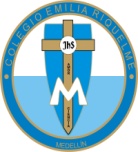 Fecha:24 de agostoAsignatura:   MatemáticasGrado:9°Docente: Daniel Castaño AgudeloDocente: Daniel Castaño Agudelo